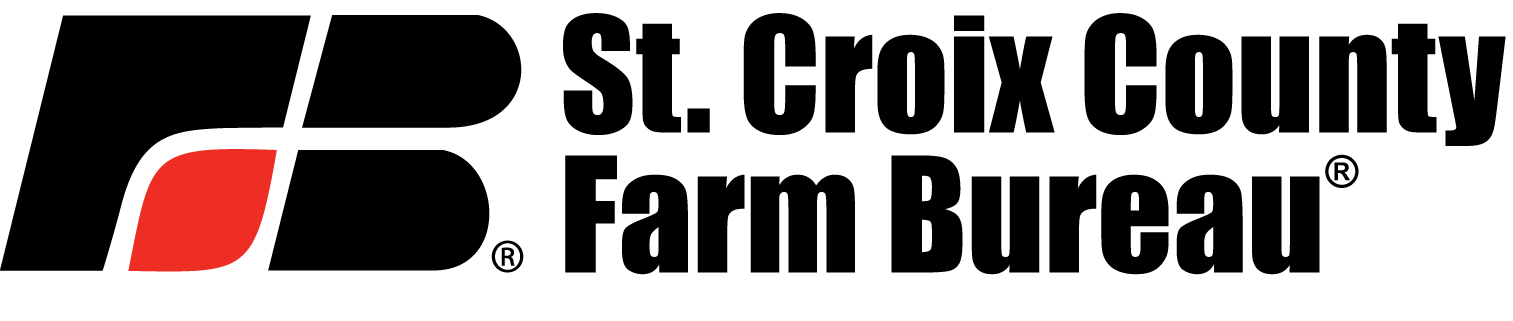 2022 Scholarship ProgramATTN:  Ag Instructors and High School Guidance CounselorsRE:  Scholarships availableThe St. Croix County Farm Bureau is pleased to announce that it will award up to four (4) $500.00 higher education scholarships to graduating seniors. The scholarship will be awarded to graduating high school senior students who are enrolled in an accredited college, university, or technical college. The applicant or his/her parent’s must be a current St. Croix County Farm Bureau member. All majors will be considered for this scholarship. Payment of the scholarship will not be distributed until the recipient has mailed their first semester grades and proof of re-enrollment to the address below.Applications must be postmarked by March 25, 2022.A completed application must include the following:The online scholarship application form can be accessed in 2 different ways:The form can be found by visiting:https://wfbf.com/about/counties/st-croix/  An electronic submission form can be found at:http://bit.ly/2022SCCFBScholarshipTwo letters of recommendation (No relatives) sent directly to:St. Croix County Farm Bureau	Attn:  Katie MattisonN353 County Road ZEau Galle WI 54737Photo of the applicant for publication purposes.If you have any questions, please contact Katie Mattison at kmattison@wfbf.com or715.418.0975.Thank you,St Croix County Farm Bureau BoardSt. Croix County Farm Bureau®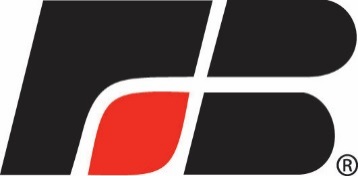 Scholarship Application FormName   Date of Birth Home Mailing Address Is a member of your family a St Croix County Farm Bureau member?	YES   NO  Name of Parent(s)/Guardian Name of High School   Year of Graduation GPA College or Technical School Attending Indicate your intended major or general field of study Explain why you choose your major and what goals you have set for your future. List school activities and awards (Include FFA): List community activities and awards (Include church, 4-H, etc.): List any Farm Bureau activities you or your family have participated in (Including the fair food stand, Young Farmer & Agriculturist activities, etc.): What skills and knowledge have you gained through past work experience? How do you plan to use them in the future?Why do you feel you deserve this scholarship? To verify applicants Farm Bureau member status, please indicate the name of the individual holding current Farm Bureau membership:Member Name Applicant’s Relationship to Member (Son/Daughter/Self) List the two individuals from whom you have requested recommendations:Name:				Name: Company: 			Company: Address: 			Address: Phone: 			Phone: Applicant’s Signature _________________________________ Date Phone 